Ответственная задача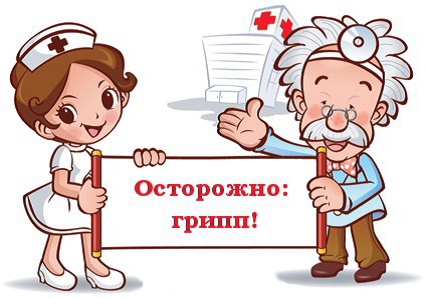 Грипп – тяжелая вирусная инфекция, которая поражает все население и приводит к высокой смертности. Единственным источником и распространителем инфекции является больной человек. Начало заболевания гриппом сопровождается внезапным ознобом, общим недомоганием, головной болью, ломотой во всем теле, повышением температуры до 39-40º С, потливостью, возможны головокружения, носовые кровотечения. (кашель и насморк не обязательные проявления гриппа).С 15 сентября в нашем районе стартовала     компания иммунизации населения против гриппа. Компания по иммунизации в этом году началась значительно раньше в связи со сложившейся эпидемиологической обстановкой по  Covid – 19.Принимая во внимание   продолжающееся распространение коронавирусной инфекции, перед системой здравоохранения и перед населением стоит ответственная задача – не допустить усугубления ситуации и одновременного эпидемического распространения гриппа и  Covid – 19 среди населения района, поскольку оба вируса способны вызывать жизнеугрожающие  осложнения, повышая риск тяжёлого исхода заболевания.Имеется ряд научных данных о том, что прививка от гриппа может оказать положительный эффект в предупреждении инфекции Covid – 19, так как сопровождается не только формированием специфических антител  к штаммам вируса гриппа, но и ранней активацией клеточных механизмов противовирусного иммунного ответа, приводящего к снижению заболеваемости гриппом и ОРИ, и, по всей видимости, коронавирусной инфекции.     	Состав вакцин против гриппа обновляется ежегодно в соответствии с данными ВОЗ о том, какие вирусы гриппа будут циркулировать в предстоящем эпидемическом сезоне. Введение в организм вакцины против гриппа не может вызывать  заболевание, так как живые вирусы гриппа в составе вакцин не используются.  Существует вероятность того, что некоторые пациенты после вакцинации (1-3 дня) отмечают у себя  недомогание, слабость, мышечную боль, кратковременный подъём температуры тела  до 37 градусов, боль в месте инъекции. Такая реакция встречается крайне редко, и это нормальная  реакция организма на введение препарата, сигнализирующая о том, что организм вступил во взаимодействие с  введенённым антителом  и в данный момент происходит выработка антител.Вакцинация против гриппа наиболее эффективный метод профилактики гриппа и ОРЗ.  Принятие решения о вакцинации – дело добровольное для каждого человека. По утверждению специалистов, вакцинация против гриппа – это ещё и наша ответственность  за здоровье окружающих нас людей.  Не упустите возможность сделать прививку от гриппа! Вакцинация продлится до конца октября  месяца 2020 года.  Специалисты призывают использовать все имеющиеся методы профилактики заболевания:     -избегать многолюдных мест или сократить время пребывания в них; -стараться реже пользоваться городским общественным транспортом и ходить в гости;- не прикасаться ко рту и носу грязными руками; -соблюдать гигиену рук – чаще мыть руки водой с мылом или использовать средство для дезинфекции рук на спиртовой основе; -проветривать жилые, учебные, рабочие помещения, проводить в них влажную уборку; -использовать защитные маски при контакте с больным человеком; -отдавать предпочтение полноценному сну и рациональному отдыху;  -включать в свой рацион как можно больше овощей, фруктов, жидкости, натуральный витамин С, содержащийся в киви, шиповнике, клюкве, черной смородине, бруснике, малине,  цитрусовых; -пешие прогулки на свежем воздухе.                  Соблюдайте простые меры профилактики и будьте здоровы!                                     Сохраним  жизнь. Здоровье — одно из главных условий полноценной жизни и долголетия каждого человека.                      Состояние  здоровья каждого человека зависят  от: наследственности,   уровня жизни,  развития медицины,  от самого человека. 	К  главным врагам нашего  здоровья  относят: малоподвижный образ жизни ;  стрессы и депрессии; переутомление и отсутствие полноценного сна; употребление  вредной пищи;   наличие вредных привычек (алкоголь, табакокурение, наркотические препараты). Болезни сердечно – сосудистой системы – это проблема всех развитых стран мира, в том числе и нашей республики. Болезни системы кровообращения являются основной причиной смертности и инвалидности. Самыми распространёнными  из них являются: ишемическая болезнь, артериальная гипертензия. По данным статистики, артериальная гипертензия встречается у 30% населения  планеты, а с возрастом (старше 60 лет ) каждый  3-й человек имеет повышенное кровяное давление.    Специалисты предупреждают, что в настоящее время заболевание  резко помолодело, пациента с артериальной гипертензией можно встретить  в возрасте 20 – 30 лет.  Для того, что бы, не пропустить заболевание следует начать контролировать своё давление уже в молодом  возрасте. Часто высокое кровяное давление не вызывает дискомфорта в организме, а пациент не зная о том что болен, ведёт обычный образ жизни Помните, артериальное давление в норме для  всех возрастов  составляет от 120/80 мм.рт.ст, и до 140/ 90 мм.рт.столба, если  давление  140/90 мм.рт.ст  и выше – это уже гипертензия. Стоит знать, что не леченое  заболевание повреждает сердце и сосуды   и в дальнейшем приведёт к слабости сердечной мышцы, инсульту, инфаркту, слепоте, почечной недостаточности. Это те осложнения артериальной гипертензии, которые приводят к инвалидности и явятся причиной внезапной смерти пациента. Чем раньше будет выявлена начинающая патология сердечно – сосудистой системы, чем быстрее и эффективнее будет оказана помощь, тем дольше продлиться жизнь пациента. Данные статистики свидетельствуют,   инфаркты и инсульты  во всём мире, уносят самое большое количество человеческих жизней.  Инсульт – острое нарушение мозгового кровообращения   вследствие  закупорки (ишемии) или разрыва того или иного сосуда питающего часть мозга. Мозговой инсульт  – целое бедствие, ежегодно  уносит  до 6 млн  человеческих жизней. Наибольшее количество  инсультов приходятся на  осень – начало зимы (ноябрь – начало декабря) и середину лета. Причина первой сезонной волны – холод и колебания атмосферного давления, второй, летней – перегрев.  Риск развития инсульта у мужчин в молодом возрасте  намного выше, чем у женщин,  однако после 65 лет риск заболевания  у обоих полов  уравнивается. Чаще встречается - ишемический инсульт (около 80% всех случаев),  геморрагический инсульт - считается наиболее опасным (около 15% случаев).В течение первого года заболевания   умирают около 40 процентов больных,  из выживших до 80 процентов остаются инвалидами.В настоящее время,  риск развития инсульта   диагностируется  у пациентов в возрасте   30 - 45 лет.      Повышают риск развития инсульта;  сахарный диабет, атеросклероз сонных артерий   нарушение сердечного ритма,  избыточная масса тела, частые стрессовые ситуации,  табакокурение,  злоупотребление алкоголем, употребление наркотических препаратов.  Последствия от инсульта зависят от локализации патологического процесса в головном  мозге: полный или частичный паралич конечностей, расстройства  речи, памяти, координации движения и др.  	При развитии инсульта самые драгоценные первые три часа от начала  кислородного голодания до возникновения необратимых изменений. Шанс вернуться к полноценной жизни зависит от того, насколько быстро будет оказана первая медицинская помощь, поставлен диагноз и начнётся медикаментозное лечение.  Специалисты советуют, без промедления  вызывать скорую медицинскую помощь,  если обнаружили: внезапное онемение или слабость мышц лица; онемение руки или ноги (обычно с одной стороны тела); затруднение артикуляции или восприятия  речи; мгновенное ухудшение зрения, двоение в глазах; неожиданное нарушение координации движений; головокружение; резкую и необъяснимую головную боль. Наряду с общими симптомами у женщин  наблюдаются  нетипичные признаки нарушения мозгового кровообращения: сильная, приступообразная боль в одной руке или ноге; внезапно наступивший приступ икоты; резкая боль в животе; сильная тошнота; внезапная слабость; потеря сознания на короткое время; внезапная боль в груди; удушье; учащенное сердцебиение; бессонница.Чтобы распознать заболевание быстро до приезда «скорой» нужно попросить пострадавшего улыбнуться, заговорить или поднять обе руки. При инсульте улыбка будет кривой, произношение нарушено, а руки поднимутся  неодинаково.При неврологических расстройствах симптомы инсульта могут периодически возникать и  исчезать.   Специалисты предупреждают, если такие симптомы  возникают, в один миг всё может закончиться плачевно, поэтому следует обязательно обратиться к специалисту и пройти курс лечения. Лучшая защита от сердечно – сосудистых заболеваний – это профилактика: контроль артериального давления и  холестерина правильное питание,  активный образ жизни, отказ от  табакокурения, наркотических препаратов,  алкоголя, избегать длительных стрессов. Не стоит забывать, что риск развития инсульта может носить и наследственный характер, поэтому всегда следует быть настороже своего здоровья, чаще обследоваться в медицинском учреждении с профилактической целью.   Помните,  люди мрачные,  серьезно относящиеся к жизненным передрягам,   тяжелее переносят стрессы, что  ведет  к   износу сосудов головного мозга и риску развития инсульта. 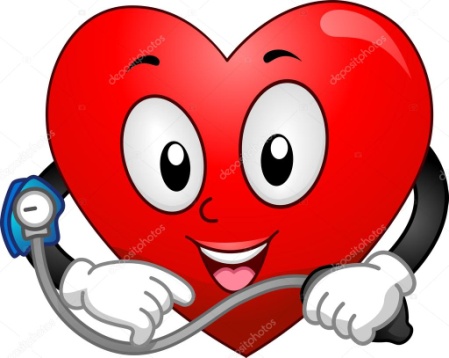 Контролируйте своё давление и будьте внимательны к изменениям своего самочувствия.